AVIZasupra rezultatelor proiectului de cercetare instituțional 15.817.04.38A „Bolile cronice difuze ale ficatului – manifestări extrahepatice” pentru anul 2019, perfectat în baza procesului-verbal al Biroului Secției Științe ale Vieții a AŞM nr. 4 din 01.04.2020S-a discutat: Cu privire la audierea raportului proiectului de cercetare instituțional 15.817.04.38A „Bolile cronice difuze ale ficatului – manifestări extrahepatice”, dr. hab. Dumbrava Vlada-Tatiana, Universitatea de Stat de Medicină și Farmacie ”Nicolae Testemițanu”.     S-a decis:  În baza audierii raportului prezentat de directorul de proiect, având în vedere avizul pozitiv al expertului independent, raportul pe proiectul instituțional 15.817.04.38A „Bolile cronice difuze ale ficatului – manifestări extrahepatice” este acceptat cu calificativul general „Raport acceptat”.Noutate si valoarea rezultatelor științifice – ”înaltă”. În continuarea cercetărilor în anul 2019, autorii au efectuat o analiză relativă a stării funcţionale a ficatului la pacienții cu ciroză hepatică cu starea funcţională a plămânilor și cu manifestările clinice digestive. Rezultatele obținute sugerează existența interrelației precum și a interinfluențelor reciproce între patologia hepatică de fond și aspectele extrahepatice analizate ce impun o nouă viziune privind formele clinico-evolutive ale diferitor BCDF și manifestărilor extrahepatice; datele sunt preliminare, iar pentru confirmarea acestei potențiale ipoteze a afectării funcției pulmonare de către infecția mixtă virală B și D, în egală măsură și a afecțiunilor gastroduodenale cu bolile cronice difuze ale ficatului se impune cu necesitate un studiu mai aplicat cu antrenarea unui număr semnificativ mai numeros de pacienți. Aplicarea practică a rezultatelor – pozitivă. Rezultatele sunt utilizate actualmente în activitatea clinică a Spitalului Clinic Republican.Participarea tinerilor este suficientă.Participarea în proiecte internaționale este pozitivă. În decursul realizării proiectului au fost inițiate noi colaborări internaționale.Infrastructura și echipamentul de cercetare utilizat – a fost utilizată infrastructura și echipamentul de cercetare ale Spitalului Clinic Republican și Universității de Stat de Medicină și Farmacie ”Nicolae Testemițanu”.     Vicepreședinte al AȘM, conducătorul Secției Științe ale Vieții a AȘM,  acad. 			                           Boris GAINASecretar științific al SȘV,doctor                                                                                        Leonid CHIȘLARUACADEMIA DE ŞTIINŢEA MOLDOVEISECŢIA ŞTIINŢE ALE VIEȚIIBd. Ştefan cel Mare 1MD-2001, Chişinău, Republica MoldovaTel/Fax: /373-22/ 27-07-57E-mail: sectiamed@asm.md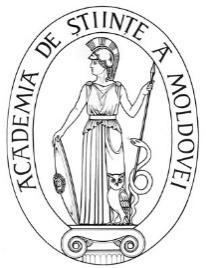 ACADEMY OF SCIENCESOF MOLDOVA   SECTION LIFE SCIENCESStefan cel Mare Ave., 1MD-2001 Chisinau, Republic of MoldovaTel/Fax: /373-22/ 27-07-57E-mail: sectiamed@asm.md